ประกาศเทศบาลตำบลกุดสิม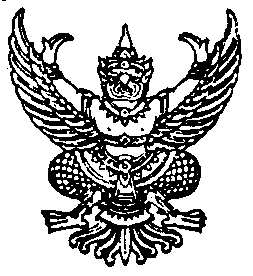 เรื่อง  ประกาศใช้แผนพัฒนาท้องถิ่น (พ.ศ. 2561 - 2565) เพิ่มเติม ครั้งที่ 5/2564***************ด้วยเทศบาลตำบลกุดสิม ได้จัดทำแผนพัฒนาท้องถิ่น (พ.ศ. 2561 – 2565) เพิ่มเติม ครั้งที่ 5/2564 ขึ้น โดยผ่านการพิจารณาและมีมติเห็นชอบจากคณะกรรมการพัฒนาเทศบาลตำบลกุดสิม ซึ่งถือปฏิบัติตามระเบียบกระทรวงมหาดไทย ว่าด้วยการจัดทำแผนพัฒนาขององค์กรปกครองส่วนท้องถิ่น พ.ศ. 2548 รวมแก้ไขเพิ่มเติมถึง (ฉบับที่ 3) พ.ศ. 2561 ข้อ 22 เพื่อเป็นกรอบในการจัดทำงบประมาณรายจ่ายประจำปี งบประมาณรายจ่ายเพิ่มเติม งบประมาณจากเงินสะสม และงบประมาณจากเงินอุดหนุนเฉพาะกิจในช่วงของแผนนั้น รวมทั้งวางแนวทางเพื่อให้มีการปฏิบัติ ให้บรรลุวัตถุประสงค์ตามโครงการพัฒนาที่กำหนดไว้ในแผนพัฒนาท้องถิ่น โดยได้รับการอนุมัติจากผู้บริหารท้องถิ่นแล้ว ในวันที่  27  เมษายน  2564           	ดังนั้น อาศัยอำนาจตามระเบียบกระทรวงมหาดไทย ว่าด้วยการจัดทำแผนพัฒนาขององค์กรปกครองส่วนท้องถิ่น พ.ศ. 2548 รวมแก้ไขเพิ่มเติมถึง (ฉบับที่ 3) พ.ศ. 2561 ข้อ 22  จึงประกาศให้ทราบโดยทั่วกัน	ประกาศ  ณ  วันที่   27   เมษายน  พ.ศ.  2564	                                                พ.จ.อ.			                        (ศิวานันท์  จารุชัยศิริวรกุล)                                                                  ปลัดเทศบาล ปฏิบัติหน้าที่                                                       นายกเทศมนตรีดำบลกุดสิม  สารบัญโครงการเพิ่มเติมยุทธศาสตร์ที่ 1 ด้านโครงสร้างพื้นฐานแผนงาน อุตสาหกรรมและการโยธา                                                                           หน้า1. บัญชีสรุปโครงการที่เพิ่มเติม ครั้งที่ 5/2564   แบบ ผ. 01                                                     1                          แบบ  ผ.022. ก่อสร้างถนนคอนกรีตเสริมเหล็ก สายห้วยป่าลวก หมู่ที่ 4 ตำบลกุดปลาค้าว                                 2 3. ก่อสร้างถนนคอนกรีตเสริมเหล็ก สายยันตะบุษย์ (หน้าบ้านนายธงชัย หมู่ที่ 2 ตำบลกุดปลาค้าว          2เหตุผลความจำเป็นระเบียบกระทรวงมหาดไทย ว่าด้วยการจัดทําแผนพัฒนาขององค์กรปกครองส่วนท้องถิ่น พ.ศ. ๒๕๔๘ รวมถึงแก้ไขเพิ่มเติมถึง (ฉบับที่ ๓) พ.ศ.๒๕๖๑ ซึ่งกําหนดให้องค์กรปกครองส่วนท้องถิ่นมีอํานาจและหน้าที่ใน การจัดทําแผนพัฒนาท้องถิ่นและแผนการดําเนินงาน โดยให้องค์กรปกครองส่วนท้องถิ่นใช้แผนพัฒนาท้องถิ่นเป็นกรอบในการจัดทํางบประมาณรายจ่ายประจําปี ประมาณรายจ่ายเพิ่มเติม งบประมาณจากเงินสะสม และงบประมาณจากเงินอุดหนุนเฉพาะกิจ ในช่วงของแผนนั้น รวมทั้งวางแนวทางเพื่อให้มีการปฏิบัติ ให้บรรลุวัตถุประสงคตามโครงการพัฒนาที่กําหนดไว้ในแผนพัฒนาท้องถิ่น เทศบาลตำบลกุดสิม ได้ประกาศใช้แผนพัฒนาท้องถิ่น (พ.ศ. ๒๕๖๑ - ๒๕๖๕) เมื่อวันที่ 14 มิถุนายน ๒๕๖๒ และประกาศใช้แผนพัฒนาท้องถิ่น (พ.ศ. ๒๕๖๑ - ๒๕๖๕) เพิ่มเติม ครั้งที่ 4/๒๕๖๓ เมื่อวันที่ 25 พฤศจิกายน 2563 ไปแล้วนั้น แต่การจัดทําแผนพัฒนาท้องถิ่น ต้องสอดคล้องกับนโยบายของผู้บริหาร และเพื่อบรรเทาความเดือดร้อน ของประชาชน ซึ่งหลายโครงการยังไม่ได้บรรจุไว้ในแผนจึงมีความจําเป็นจะต้องเพิ่มเติมโครงการ รายละเอียดหรืองบประมาณเพื่อให้เป็นไปตามสถานการณ์ปัจจุบัน ดังนั้น เทศบาลตำบลกุดสิม จึงจําเป็นต้องจัดทําแผนพัฒนาท้องถิ่น (พ.ศ. ๒๕๖๑ - ๒๕๖๕) เพิ่มเติม ครั้งที่ 5/๒๕๖๔ โดยดําเนินการตามระเบียบกระทรวงมหาดไทย ว่าด้วยการจัดทําแผนพัฒนาขององค์กรปกครองส่วนท้องถิ่น เพิ่มเติมถึง (ฉบับที่ ๓) พ.ศ. ๒๕๖๑ ข้อ 22 ความว่า “ข้อ ๒๒ เพื่อประโยชน์ของประชาชน การเพิ่มเติมแผนพัฒนาท้องถิ่น ให้องค์กรปกครองส่วนท้องถิ่นดำเนินการตามขั้นตอน ดังนี้คณะกรรมการสนับสนุนการจัดทำแผนพัฒนาท้องถิ่น จัดทำร่างแผนพัฒนาท้องถิ่นที่เพิ่มเติมพร้อมเหตุผลและความจำเป็นเสนอคณะกรรมการพัฒนาท้องถิ่นคณะกรรมการพัฒนาท้องถิ่นและประชาคมท้องถิ่นพิจารณาร่างแผนพัฒนาท้องถิ่นที่เพิ่มเติม                      เมื่อแผนพัฒนาท้องถิ่นที่เพิ่มเติมได้รับความเห็นชอบแล้ว ให้ส่งแผนพัฒนาท้องถิ่น ดังกล่าวให้ผู้บริหารท้องถิ่นประกาศใช้ พร้อมทั้งประกาศให้ประชาชนทราบโดยเป็ดเผยไม่น้อยกว่าสามสิบวันนับแต่ วันที่ผู้บริหารท้องถิ่นประกาศใช้”บัญชีสรุปโครงการพัฒนา   แบบ  ผ. 01              แผนพัฒนาท้องถิ่น (พ.ศ. 2561 - 2565) เพิ่มเติม  ครั้งที่ 5 /2564                 เทศบาลตำบลกุดสิม  อำเภอเขาวง  จังหวัดกาฬสินธุ์-หน้า 1-รายละเอียดโครงการพัฒนา  แบบ ผ. 02                                                                                                                                               แผนพัฒนาท้องถิ่น (พ.ศ. 2561 - 2565) เพิ่มเติม ครั้งที่ 5/2564  เทศบาลตำบลกุดสิม อำเภอเขาวง จังหวัดกาฬสินธุ์ ยุทธศาสตร์การพัฒนาจังหวัดที่ 3 พัฒนาศักยภาพของจังหวัดให้เป็นเมืองน่าอาศัย น่าท่องเที่ยว น่าลงทุนยุทธศาสตร์การพัฒนาขององค์กรปกครองส่วนท้องถิ่นในเขตจังหวัด  การพัฒนาขีดความสามารถทางการแข่งขันด้านการค้าการบริการและโลจิสติกส์ยุทธศาสตร์การพัฒนาขององค์กรปกครองส่วนท้องถิ่น ยุทธศาสตร์ที่  1 ด้านโครงสร้างพื้นฐาน 1.1 แผนงาน อุตสาหกรรมและการโยธา งาน  โครงสร้างพื้นฐาน -หน้า 2-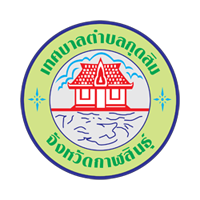       สำนักปลัดเทศบาล        งานนโยบายและแผน       โทร. 043 – 859087       โทรสาร 043 - 859587แผนพัฒนาท้องถิ่น  (พ.ศ. 2561 - 2565) เพิ่มเติม ครั้งที่ 5/2563เทศบาลตำบลกุดสิม  อำเภอเขาวง  จังหวัดกาฬสินธุ์       Gmail : Kudsim_ 01@kudsim.go.th			     : contact@kudsim.go.thยุทธศาสตร์ปี 2561ปี 2561ปี 2562ปี 2562ปี 2563ปี 2563ปี 2564ปี 2564ปี 2565ปี 2565รวม 5 ปีรวม 5 ปียุทธศาสตร์จำนวนโครงการงบประมาณ(บาท)จำนวนโครงการงบประมาณ(บาท)จำนวนโครงการงบประมาณ(บาท)จำนวนโครงการงบประมาณ(บาท)จำนวนโครงการงบประมาณ(บาท)จำนวนโครงการงบประมาณ(บาท)1.) ยุทธศาสตร์ ด้านโครงสร้างพื้นฐาน1.1 แผนงาน อุตสาหกรรมและการโยธา------21,000,000--21,000,000รวมทั้งหมดโครงการ------21,000,000--21,000,000ที่โครงการวัตถุประสงค์เป้าหมาย (ผลผลิตของโครงการ)งบประมาณงบประมาณงบประมาณงบประมาณงบประมาณตัวชี้วัด(KPI)ผลที่คาดว่าจะได้รับหน่วยงานรับผิดชอบหลักที่โครงการวัตถุประสงค์เป้าหมาย (ผลผลิตของโครงการ)2561(บาท)2562(บาท)2563(บาท)2564(บาท)2565(บาท)ตัวชี้วัด(KPI)ผลที่คาดว่าจะได้รับหน่วยงานรับผิดชอบหลัก1ก่อสร้างถนน คสล./ยกระดับถนน คสล.ก่อสร้างถนนคอนกรีตเสริมเหล็ก สายเรียบห้วยป่าลวก หมู่ 7  ตำบลกุดปลาค้าว-เพื่อปรับปรุงถนนให้ได้มาตรฐาน-เพื่อปรับปรุงโครงสร้างพื้นฐานรองรับการขยายตัวของชุมชนและเศรษฐกิจผิวจราจรกว้าง  3.00  เมตร ยาว 283 เมตร หนา 0.15 เมตร หรือพื้นที่ไม่น้อยกว่า 849 ตารางเมตร พร้อมลงลูกรังกลบขอบ---500,000--ความยาวของถนน คสล.ที่สร้างเสร็จ-ประชาชนได้รับความสะดวกและปลอดภัยมากยิ่งขึ้น-มีถนนที่มั่นคงแข็งแรงกองช่าง2ก่อสร้างถนนคอนกรีตเสริมเหล็ก สายยันตะบุษย์ (หน้าบ้านนายธงชัย) หมู่ที่ 2 ตำบล  กุดปลาค้าว-เพื่อปรับปรุงถนนให้ได้มาตรฐาน-เพื่อปรับปรุงโครงสร้างพื้นฐานรองรับการขยายตัวของชุมชนและเศรษฐกิจผิวจราจรกว้าง4.00  เมตร ยาว 211 เมตร หนา 0.15 เมตร หรือพื้นที่ไม่น้อยกว่า 844 ตารางเมตร พร้อมลงลูกรังกลบขอบ---500,000--ประชาชนได้รับความสะดวกและปลอดภัยมากยิ่งขึ้น-มีถนนที่มั่นคงแข็งแรงกองช่าง